Name: ____________________________________ Birthdate: __________________ Age: _____________Gender: ______________ Weight: ______________ Height: ______________ Shoe size: ______________ 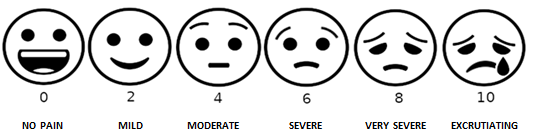 